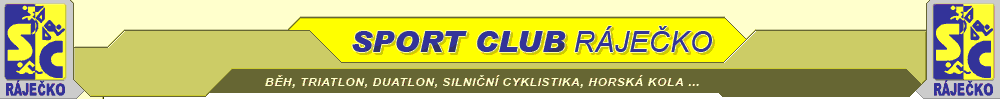 Propozice   RÁJECKÁ DESÍTKA 2018 

sobota, 27.1.2018
Vážení závodníci a fanoušci, na této stránce najdete průběžně nejnovější informace k letošnímu běžeckému závodu "Rájecká desítka 2018" :http://www.scrajecko.cz/index.php?page=2018/prop_desitka_2018

- závodníci, jediný asfalt na trase je v obci Holešín kudy poběžíte a dále ještě kilometr za obcí. Holešínem se běží po hlavní silnici stále z kopce, na silnici budou nastříkány malé šipky a občas bude někde viset červenobílé "mlíko".

- přípravka platí také startovné, aby malé děti neplakaly, že nedostaly balíček. 

- počasí neovlivníme, tak počítejte se vším (bláto, led, sníh, vítr, mráz...) 

- přihlášky k závodu jsou až na místě, nejpozději půl hodiny před startem. Nechte si také rezervu kvůli parkování. 

Připravujeme občerstvení pro závodníky a diváky na dvoře gymnázia, kde bude zázemí. (káva, klobása, párek v rohlíku, svařák, grog) 
Parkování je v ulicích poblíž gymnázia bude zajišťovat městská policie a hasiči. 
Je připraveno celkem 74 cen pro všechny kategorie a oproti jiným závodům vyhlásíme i "sedmdesátníky". 

Parkování
Centrální parkoviště vozidel nebude, parkovat můžete na parkovišti v ul. Hřbitovní, nebo v přilehlých ulicích. Pořadatelé vás navedou. 

Zázemí
Zázemí pro závodníky a diváky bude v Gymnázium Rájec - Jestřebí, Komenského 240. Vyhlášení výsledků bude ve dvoře gymnázia. 

Běh
Všechny závody, žákovské, 5 a 9,6 km budou startovány z jednoho místa z pravé strany gymnázia z ul. Šafranice. 

9.00 - Žákovské závody 
10.30 - Dky; Dci; Jky; Jři; Ž; ŽV1; ŽV2; ŽV3; ŽV4; start na 5 km 
11.15 - M; MV1; MV2; MV3; MV4; start na 9,6 km 

Kategorie: 
9:00 h - 1,5 km: žákyně starší (ŽkyS), žáci starší (ŽciS) nar. 2003-2004 
9:15 h - 1 km: žákyně mladší (ŽkyM), žáci mladší (ŽciM) nar. 2005-2006 
9:30 h - 800 m: přípravka starší - ročníky narození 2007-2008, 
9:40 h - 600 m: přípravka mladší - ročníky narození 2009-2010, 
9:50 h - 200 m: přípravka nejmladší - ročníky narození 2011 a mladší 

5 km: dorostenky (Dky), dorostenci (Dci) nar. 2000-2001 
juniorky (Jky), junioři (Jři) nar. (Dci) nar. 1998-1999 
ženy (Ž) nar. 1977-1996, veteránky 1 (ŽV1) nar. 1968-1977, veteránky 2 (ŽV2) nar. 1958-1967, 
veteránky 3 (ŽV3) nar. 1957-1948, veteránky 4 ŽV4) nar. 1947 a dříve 

9,6 km: muži (M) nar. 1977-1996, veteráni (MV1) nar. 1968-1977, veteráni 2 (MV2) nar. 1958-1967, 
veteráni 3 (MV3) nar 1957-1948, veteráni 4 (MV4) nar 1947 a dříve, 


Zeptat na detaily se můžete průběžně i v diskuzním fóru. 

Tudy se poběží 9,6 km. TRASA 9,6 km 
Tudy se poběží 5 km. TRASA 5 km 

Trasa žákovské závody:
1500m, 1000m, 800m, 600m, 200m, km - nová trasa (.docx) 


Mapa 5 km základní. TADY
Mapa 5 km letecká. TADY
Mapa 9,6 km základní. TADY
Mapa 9,6 km letecká. TADY
Profil KRÁTKÝ závod 5 km – 1 okruh TADY
Profil dlouhý závod 9,6 km – 1 okruh TADY
Na desítce nastoupáte 330m.

Gymnázium najdete ZDE. 

Jak se pořádá desítka? 

Historie pokec, fotky a videa:
Rájecká desítka 2016
Rájecká desítka 2017